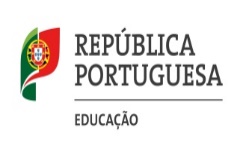 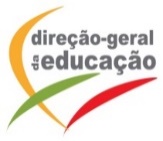 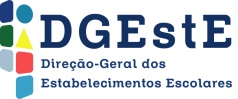 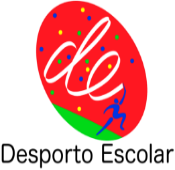 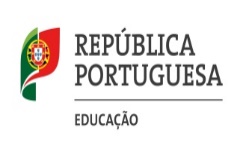 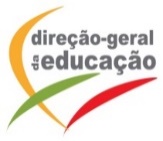 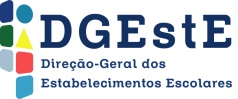 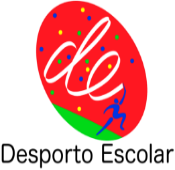 INSTRUÇÕES DE REGATA PADRÃOPARTE II – SUPLEMENTOAs Entidades organizadoras:Estabelecem as seguintes Instruções de Regata para a Prova:Classe(s):Que se realiza na(s) seguinte(s) data(s):Com o apoio de:No campo de regatas:S1.5	Regras - Apêndice P
S2.2	Localização de:
S4.3	Sinais feitos em terraExemplos:”em terra”, “dentro da marina”, “dentro do anteporto”, “amarrados ao cais” ou qualquer outro que seja mais conveniente.
S5.1	Programa de Regatas
S6	Bandeiras de Classe
S8	BalizasS12	Tempo Limite
S13.3
S17.5	 Controle de saídas e entradas
S21	Barcos Oficiais e Acreditados – Identificação
S30	Formato do Evento
S14	Diagrama dos Percursos:PERCURSO CLASSE LASER PICO E BAHIA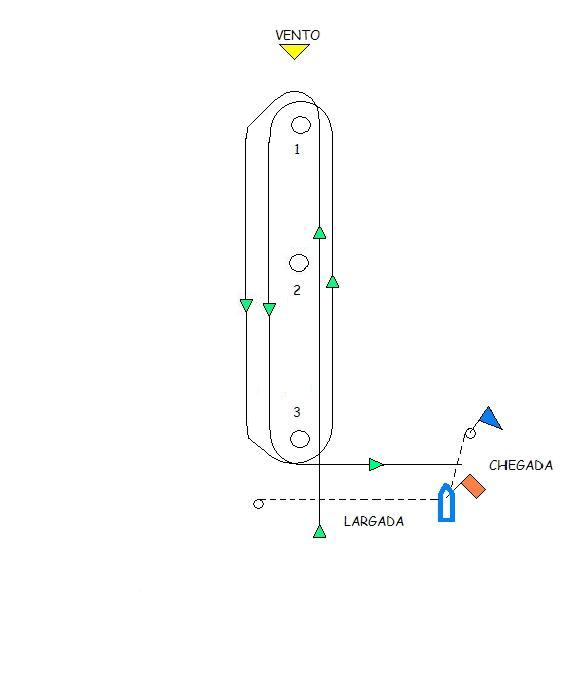 Laser Pico e Bahia - Largada 1- 3 - 1 - 3 - ChegadaPERCURSO CLASSE OPTIMIST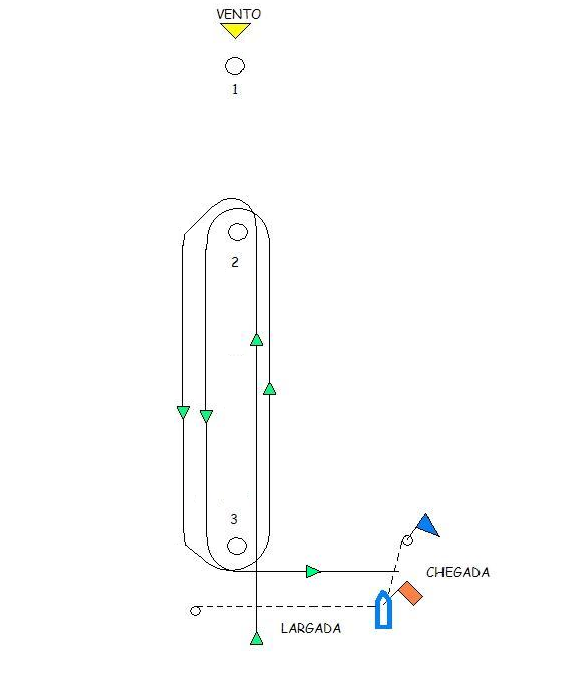 Optimist - Largada 2- 3 - 2 - 3 - ChegadaAplica-se o Apêndice P:SimNãoSecretariado:Quadro Oficial de Avisos:Mastro de Sinais:Sala Audiências:Local para permanecer enquanto Bandeira “D” não for exposta:Sinal de Advertência não será efectuado antes de (se diferente de 60 minutos):DataHoraAcontecimentoAcontecimentoObservaçõesHora limite do último sinal advertência no último dia de Prova:Hora limite do último sinal advertência no último dia de Prova:Hora limite do último sinal advertência no último dia de Prova:Hora limite do último sinal advertência no último dia de Prova:Número de regatas programadas:Número de regatas programadas:Número de regatas programadas:Número mínimo de regatas para validar a Prova:Número mínimo de regatas para validar a Prova:Número mínimo de regatas para validar a Prova:Número mínimo de barcos participantes para validar a Prova:Número mínimo de barcos participantes para validar a Prova:Número mínimo de barcos participantes para validar a Prova:FormatoCorDe Largada:Do Percurso:De Alteração:De Chegada:Baliza 1RegataChegada depois do 1ºTempo Limite:Tempo limite para Protestar se diferente de 60 minutos:Alterações à identificação: